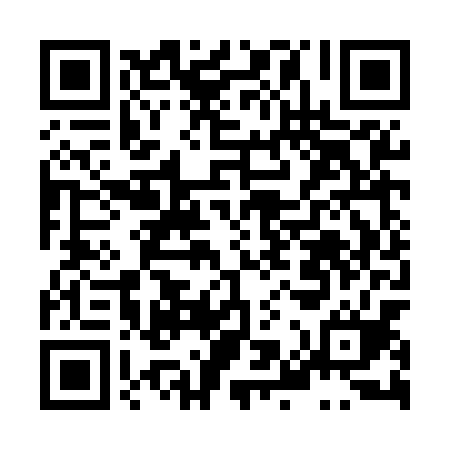 Ramadan times for Telazna Stara, PolandMon 11 Mar 2024 - Wed 10 Apr 2024High Latitude Method: Angle Based RulePrayer Calculation Method: Muslim World LeagueAsar Calculation Method: HanafiPrayer times provided by https://www.salahtimes.comDateDayFajrSuhurSunriseDhuhrAsrIftarMaghribIsha11Mon4:114:116:0611:533:445:415:417:2912Tue4:094:096:0411:533:465:435:437:3113Wed4:064:066:0111:523:475:455:457:3314Thu4:044:045:5911:523:495:465:467:3515Fri4:014:015:5711:523:505:485:487:3716Sat3:593:595:5411:523:515:505:507:3917Sun3:563:565:5211:513:535:525:527:4118Mon3:533:535:5011:513:545:535:537:4319Tue3:513:515:4711:513:565:555:557:4520Wed3:483:485:4511:503:575:575:577:4721Thu3:453:455:4211:503:595:595:597:4922Fri3:433:435:4011:504:006:016:017:5123Sat3:403:405:3811:494:016:026:027:5324Sun3:373:375:3511:494:036:046:047:5525Mon3:343:345:3311:494:046:066:067:5726Tue3:323:325:3111:494:056:086:087:5927Wed3:293:295:2811:484:076:096:098:0228Thu3:263:265:2611:484:086:116:118:0429Fri3:233:235:2411:484:096:136:138:0630Sat3:203:205:2111:474:116:156:158:0831Sun4:174:176:1912:475:127:167:169:111Mon4:144:146:1712:475:137:187:189:132Tue4:114:116:1412:465:157:207:209:153Wed4:084:086:1212:465:167:227:229:184Thu4:054:056:0912:465:177:237:239:205Fri4:024:026:0712:465:187:257:259:226Sat3:593:596:0512:455:207:277:279:257Sun3:563:566:0312:455:217:297:299:278Mon3:533:536:0012:455:227:307:309:309Tue3:503:505:5812:455:237:327:329:3210Wed3:473:475:5612:445:257:347:349:35